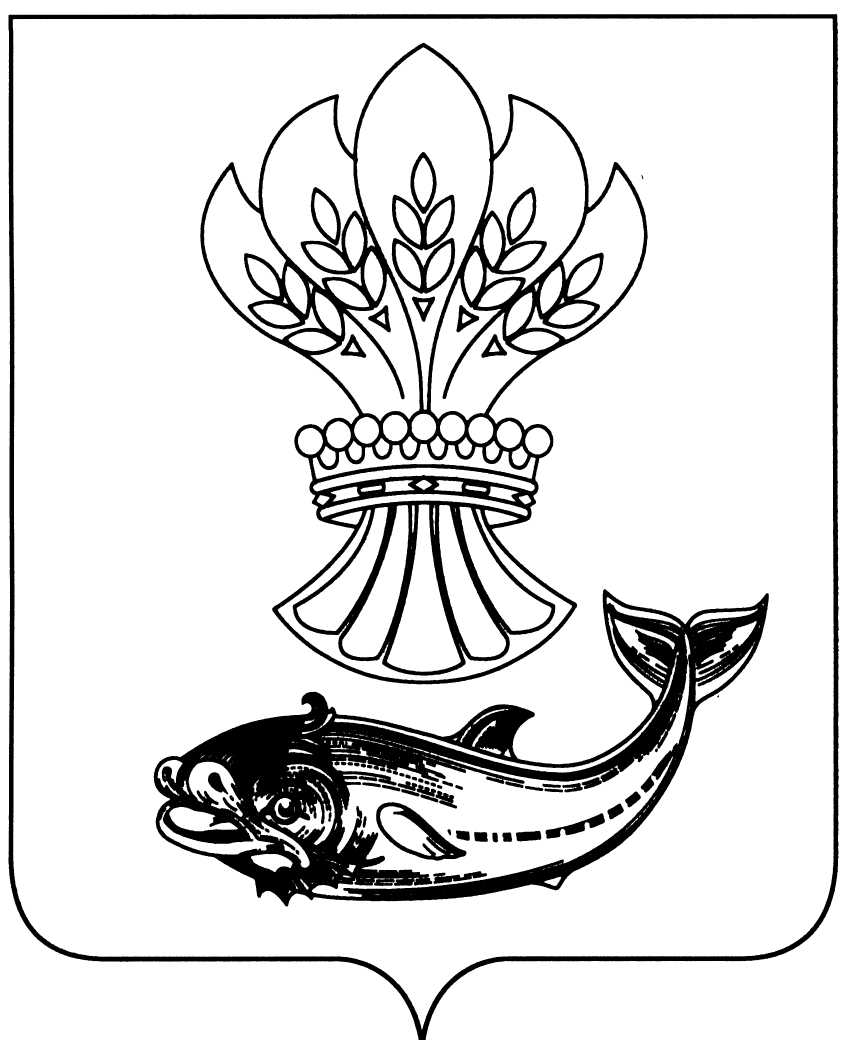 АДМИНИСТРАЦИЯПАНИНСКОГО МУНИЦИПАЛЬНОГО РАЙОНАВОРОНЕЖСКОЙ ОБЛАСТИП О С Т А Н О В Л Е Н И Еот 19.06.2020 № 249р.п. ПаниноВ соответствии с Федеральным законом от 21.12.1994 № 68-ФЗ                 «О защите населения и территорий от чрезвычайных ситуаций природного               и техногенного характера», Указом Президента Российской Федерации                  от 11.05.2020 № 316 «Об определении порядка продления действия мер              по обеспечению санитарно-эпидемиологического благополучия населения             в субъектах Российской Федерации в связи с распространением новой коронавирусной инфекции (COVID-19)», указами губернатора Воронежской области от 20.03.2020 № 113-у «О введении в Воронежской области режима повышенной готовности для органов управления и сил Воронежской территориальной подсистемы единой государственной системы предупреждения и ликвидации чрезвычайных ситуаций», от 19.06.2020              № 251-у «О внесении изменений в указ губернатора Воронежской области  от 13.05.2020 № 184-у» администрация Панинского муниципального района Воронежской области п о с т а н о в л я е т:1. Внести в постановление администрации Панинского муниципального района Воронежской области от 13.05.2020 № 177-п              «О продлении действия мер по обеспечению санитарно-эпидемиологического благополучия населения в Панинском муниципальном районе Воронежской области в связи с распространением новой коронавирусной инфекции (COVID-19) (в редакции постановлений                         администрации Панинского муниципального района Воронежской области от 20.05.2020 № 192, от 22.05.2020 № 202, от 03.06.2020 № 211, от 11.06.2020         № 227) следующие изменения:1.1. В пункте 2:- в абзаце первом слова «до 21 июня 2020 года» заменить словами             «до 28 июня 2020 года»;- подпункт «б» дополнить абзацем следующего содержания:«- организаций, осуществляющих торговлю мебелью;».1.2. В пункте 4:- подпункты «а», «б» признать утратившими силу;- абзац двадцать восьмой признать утратившим силу.1.3. Пункт 6 дополнить подпунктами «в», «г» следующего содержания:«в) в возрасте старше 65 лет, а также гражданам, имеющим заболевания, указанные в приложении № 2 к настоящему постановлению, соблюдать режим самоизоляции. Режим самоизоляции должен быть обеспечен по месту проживания указанных лиц либо в иных помещениях,           в том числе в жилых и садовых домах;г) не покидать места проживания (пребывания), за исключением случаев:- обращения за медицинской помощью и случаев иной прямой угрозы жизни и здоровью;- следования донора к месту (от места) сдачи крови и (или)                        ее компонентов;- следования к месту (от места) работы (службы), выполнения служебных обязанностей при наличии справки, выданной работодателем              по месту работы (службы) гражданина, и (или) служебного удостоверения;- помощи лицам, нуждающимся в постороннем уходе;- осуществления деятельности, связанной с передвижением                      по оказанию транспортных услуг и услуг доставки;- следования к ближайшему месту приобретения товаров, работ, услуг, реализация которых не ограничена;- следования к месту проживания (пребывания);- осуществления индивидуальных занятий спортом и прогулок                   на улице при условии соблюдения социальной дистанции;- посещения судов, органов дознания и следствия, иных правоохранительных органов, органов административной юрисдикции                 на основании вызовов в органы дознания, предварительного следствия, прокуратуру, суд, органы административной юрисдикции;- посещения судебно-экспертных учреждений, адвокатов, нотариусов;- посещения мест обучения по военно-учетным специальностям                  в образовательных организациях Общероссийской общественно-государственной организации «Добровольное общество содействия армии, авиации и флоту России» при наличии соответствующей справки образовательной организации;- посещения гражданами по повестке военного комиссариата, а также сопровождающими их лицами мест медицинского освидетельствования               и профессионального психологического отбора, заседаний призывной комиссии, мест отправки к месту прохождения военной службы, военных комиссариатов;- посещения медицинских, аптечных, ветеринарных организаций;- доставки добровольцами (волонтерами) лекарств, продуктов                      и товаров первой необходимости отдельным категориям граждан.».1.4. В абзаце втором пункта 8 слова «подпунктом «б» пункта 4» заменить словами «подпунктом  «г» пункта 6».2. Настоящее постановление вступает в силу со дня его официального опубликования.3. Опубликовать настоящее постановление в официальном периодическом печатном издании Панинского муниципального района Воронежской области «Панинский муниципальный вестник» и разместить                          на официальном сайте администрации Панинского муниципального района Воронежской области в информационно-телекоммуникационной сети «Интернет».4. Контроль за исполнением настоящего постановления оставляю                             за собой.ГлаваПанинского муниципального района                                             Н.В. ЩегловО внесении изменений в постановление администрации Панинского муниципального района Воронежской области от 13.05.2020 № 177-п                   «О продлении действия мер                            по обеспечению санитарно-эпидемиологического благополучия населения в Панинском муниципальном районе Воронежской области в связи               с распространением новой коронавирусной инфекции (COVID-19) (в редакции постановлений                         администрации Панинского муниципального района Воронежской области от 20.05.2020 № 192, от 22.05.2020 № 202, от 03.06.2020 № 211, от 11.06.2020         № 227)